MODELLO DSu Carta intestataOFFERENTE.........................................................................................................Oggetto:Affidamento diretto mediante R.D.O nel MEPA dei avori di mesa in sicurezza del territorio comunale in località Cappuccini di Subiaco  (ai sensi dell’art. 1, comma 2, lett. a), della Legge 11.09.2020 n. 120) CUP - J29H16000000006 – CIG 8711941923DICHIARAZIONE SOSTITUTIVA UNICA
(DICHIARAZIONE RESA AI SENSI DEGLI ARTICOLI 46 E 47 DEL DPR 445/2000)Il sottoscritto ……………………………………………………………………………………………………………….nato a ………………………………………………………………………………………………………………………...residente in …………………………………………………………………………………………………………………CF……………………………………....., in qualità di (carica sociale) ………………………………………………della società/impresa (denominazione e ragione sociale) ……………………………………………………….......……………………………………………………………………………………………………………………...…….con sede in ………………………………………………………………………………………………………………….C.F. …………………………………………………………P.IVA ………………………………………………………Codice attività ……………………………………………………………………………………………………………….Tel. ………………………………………Fax …………………………………………PEC ………………………………………….PER L'AMMISSIONE ALLA GARA RELATIVA AI LAVORI IN OGGETTO:consapevole delle sanzioni penali previste dall'art. 76 del D.P.R. n. 445/2000 per le ipotesi di falsità in atti e dichiarazioni mendaci,DICHIARAdi avere esaminato tutti gli elaborati progettuali, compreso il computo metrico estimativo, di avere preso conoscenza del luogo di esecuzione dei lavori. delle condizioni locali, della viabilità di accesso, di aver verificato le capacità e le disponibilità, compatibili con i tempi di esecuzione previsti, delle cave eventualmente necessarie e delle discariche autorizzate, nonché di tutte le circostanze generali e particolari suscettibili di influire sulla determinazione dei prezzi. sulle condizioni contrattuali e sull'esecuzione dei lavori e di aver giudicato i lavori stessi realizzabili, gli elaborati progettuali adeguati ed i prezzi nel loro complesso remunerativi e tali da consentire il ribasso offerto, attestando altresì di avere effettuato una verifica della disponibilità della mano d'opera necessaria per l'esecuzione dei lavori nonché della disponibilità di attrezzature adeguate all'entità e alla tipologia e categoria dei lavori in appalto;di avere cognizione chiara dei tempi di esecuzione dei lavori indicati nella richiesta di preventivo e d'impegnarsi a rispettarli, con rinuncia ad ogni eccezione;di essere a conoscenza e di accettare che la presente richiesta non costituisce proposta contrattuale e non vincola in alcun modo la Stazione Appaltante, la quale si è riservata di poter interrompere in qualsiasi momento, per ragioni di sua esclusiva competenza, il procedimento avviato, senza che i concorrenti possano vantare alcuna pretesa;di impegnarsi a mantenere valida e vincolante l'offerta per almeno 180 (centottanta) giorni naturali e consecutivi a decorrere dalla scadenza del termine di presentazione della stessa;di eleggere il proprio domicilio - ai soli fini delle attività e delle operazioni inerenti la richiesta di preventivo (quali, a titolo esemplificativo: richieste di chiarimenti, documenti, certificazioni), presso il seguente recapito, da utilizzarsi in caso di malfunzionamento della PEC o comunque di oggettiva impossibilità anche temporanea:via/piazza/altro 	…………. N. 	frazione/località 	……………………...CAP 	Città 	 Prov. 	pec 	e-mail 	fax 	che ai sensi dell'art. 105 del D.Lgs 50/2016 e s.m.i. intende subappaltare le seguenti lavorazioni: (indicare il tipo e la percentuale di lavorazioni che si intendono subappaltare)	………………………………………………………………………………………………………………………………………………………………………………………………………………………………………………………………………………………………………………………………………………………………………………...in alternativache non intende subappaltare alcuna lavorazione;in caso di aggiudicazione, di impegnarsi a comunicare ai sensi della legge 136/2010, gli estremi del conto corrente bancari dedicato ai pagamenti riguardanti le commesse pubbliche e le persone delegate ad operarvi;di autorizzare il trattamento dei dati personali da parte dell'Ente appaltante per le finalità connesse alla gara e per l'eventuale stipula e gestione del contratto, ai sensi del D.Lgs. 196/2003 e s.m.i.Di aver visionato lo stato dei luoghi. Data 	IL LEGALE RAPPRESENTANTEfirma digitale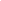 Si allega copia fotostatica di documento di identità in corso di validità del sottoscrittore.